Доводим до Вашего сведения, что АО «Росагролизинг» реализует оборудование для мясоперерабатывающего комплекса (мощность 18 голов/сутки), птицеперерабатывающего комплекса (мощность 18 голов/сутки) и оборудование для производства колбасной продукции (мощность 7 тонн/16 часов).Общая стоимость оборудования составляет 202 млн. руб. Основной производитель – итальянская компания ROVANI Engineering&Manufactoring. Место расположения – г. Нальчик, Прохладненское шоссе, 5 км. Оборудование поставлено в полном объеме, смонтировано и налажено.В настоящий момент цена реализации составляет 170,09 млн. руб., оборудование не используется, территория мясокомбината охраняется.Просим оказать содействие в поиске покупателей (арендаторов) и  довести данную информацию до предприятий агропромышленного комплекса и других заинтересованных лиц.Специалисты АО «Росагролизинг» готовы выехать для проведения переговоров о реализации или передаче в аренду оборудования потенциальному пользователю. Более подробную информацию о мясокомбинате (фотографии, спецификации и т.д.) можно получить на сайте АО «Росагролизинг» в ИТС «Интернет» по данной ссылке: https://www.rosagroleasing.ru/object/335612/. По вопросам, связанным с приобретением, следует обращаться к Исаенкову Александру Сергеевичу (бесплатный телефон 8 800 200 53 95, добавочный 1252, эл.почта investleasing@rosagroleasing.ru.           Первый заместитель Председателя Правительства КБР –                      министр                                                                             С. ГоворовЕроков М.Б.8662 40 00 54Къэбэрдей-Балъкъэр Республикэм мэкъумэш хозяйствэмкIэ и министерствэ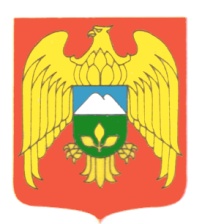 Къабарты-Малкъар Республиканы эл-мюлк  министерствосуМИНИСТЕРСТВО СЕЛЬСКОГО ХОЗЯЙСТВА 
КАБАРДИНО-БАЛКАРСКОЙ РЕСПУБЛИКИМИНИСТЕРСТВО СЕЛЬСКОГО ХОЗЯЙСТВА 
КАБАРДИНО-БАЛКАРСКОЙ РЕСПУБЛИКИМИНИСТЕРСТВО СЕЛЬСКОГО ХОЗЯЙСТВА 
КАБАРДИНО-БАЛКАРСКОЙ РЕСПУБЛИКИМИНИСТЕРСТВО СЕЛЬСКОГО ХОЗЯЙСТВА 
КАБАРДИНО-БАЛКАРСКОЙ РЕСПУБЛИКИ360028, КБР, г. Нальчик, пр. Ленина,27, Дом Правительства, (8662) 40-71-29 – приемная, 40-01-14 – т/ф, e-mail: mcx@kbr.ru_______________________________________________________________________________________________________________________360028, КБР, г. Нальчик, пр. Ленина,27, Дом Правительства, (8662) 40-71-29 – приемная, 40-01-14 – т/ф, e-mail: mcx@kbr.ru_______________________________________________________________________________________________________________________360028, КБР, г. Нальчик, пр. Ленина,27, Дом Правительства, (8662) 40-71-29 – приемная, 40-01-14 – т/ф, e-mail: mcx@kbr.ru_______________________________________________________________________________________________________________________360028, КБР, г. Нальчик, пр. Ленина,27, Дом Правительства, (8662) 40-71-29 – приемная, 40-01-14 – т/ф, e-mail: mcx@kbr.ru_______________________________________________________________________________________________________________________№ ___________________ от «_____» ______2017 г.№ ___________________ от «_____» ______2017 г.Главам местных администраций         муниципальных районов и            городских округов         (по списку)